CHRISTmas InfoMerry CHRISTmas!
Merry ChristmasChristmas celebrating the Birth of Jesus Christ the Savior of MankindList of TopicsChristmas Day - Savior DayThe CHRISTmas Message in the BibleThe 12 Days of ChristmasThe Real Meaning Of CHRISTmas'Twas the night before JesusMerry CHRISTmas! Christmas Day - Savior DayChristmas Day - "Savior Day" 
The Day Jesus Christ the Savior of the world entered into the world!Celebrating the Arrival (Birth) of Jesus Christ the Savior of Mankind
Christmas time is a wonderful time it is a time of reassurance of God's love and of God's commitment for all mankind throughout all time.
Enjoy the Christmas holiday season knowing that there is indeed a Savior-Redeemer for mankind and that Jesus Christ is the Savior-Redeemer.CHRISTmas - 'Glory to God in the Highest'
Celebrating the Birth of Jesus Christ the Savior of MankindLuke 2:1-20 And it came to pass in those days, that there went out a decree from Caesar Augustus, that all the world should be taxed. (And this taxing was first made when Cyrenius was governor of Syria.) And all went to be taxed, every one into his own city. And Joseph also went up from Galilee, out of the city of Nazareth, into Judaea, unto the city of David, which is called Bethlehem; (because he was of the house and lineage of David:) To be taxed with Mary his espoused wife, being great with child. And so it was, that, while they were there, the days were accomplished that she should be delivered. And she brought forth her firstborn son, and wrapped him in swaddling clothes, and laid him in a manger; because there was no room for them in the inn.And there were in the same country shepherds abiding in the field, keeping watch over their flock by night. And, lo, the angel of the Lord came upon them, and the glory of the Lord shone round about them: and they were sore afraid. And the angel said unto them, Fear not: for, behold, I bring you good tidings of great joy, which shall be to all people. For unto you is born this day in the city of David a Saviour, which is Christ the Lord. And this shall be a sign unto you; Ye shall find the babe wrapped in swaddling clothes, lying in a manger. And suddenly there was with the angel a multitude of the heavenly host praising God, and saying, Glory to God in the highest, and on earth peace, good will toward men. And it came to pass, as the angels were gone away from them into heaven, the shepherds said one to another, Let us now go even unto Bethlehem, and see this thing which is come to pass, which the Lord hath made known unto us. And they came with haste, and found Mary, and Joseph, and the babe lying in a manger. And when they had seen it, they made known abroad the saying which was told them concerning this child. And all they that heard it wondered at those things which were told them by the shepherds. But Mary kept all these things, and pondered them in her heart. And the shepherds returned, glorifying and praising God for all the things that they had heard and seen, as it was told unto them.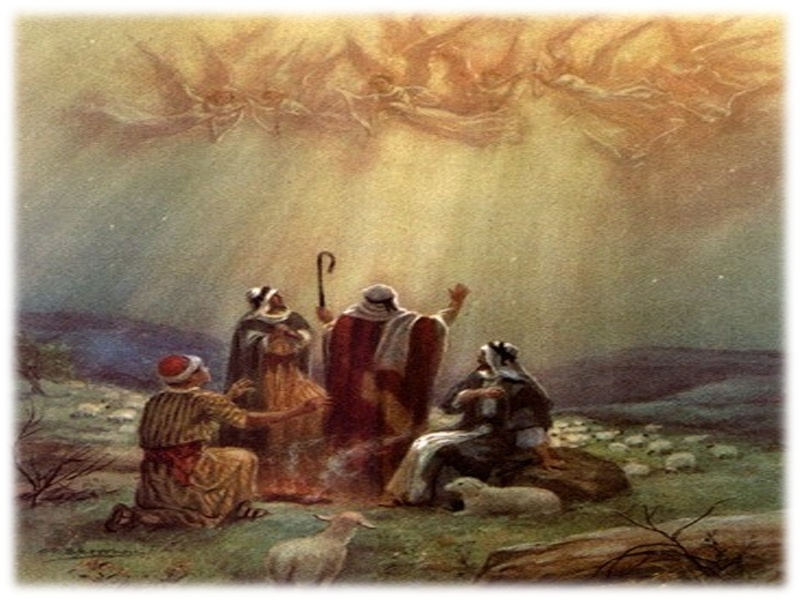 8th Kingdom - Jesus Christ - The Eternal Kingdom - The 3 Thrones of Jesus Christ - Current Throne in Heaven, Eligibility: Relative - Son of God (Father God) [eternal co-reigning with the Father and the Holy Spirit] - Future Millennial Kingdom Throne in Jerusalem, Eligibility: Relative - Son of Man (descendant of King David) - Eternal Throne of New Heaven (sky) and New Earth, Eligibility: Conqueror (John 16:33)
Currently Jesus Christ is seated on His own Throne (co-reigning - interceding) at the right hand of His Father's Throne in Heaven. "Romans 8:34 Who is he that condemneth [not Jesus]? It is [Jesus] Christ that died, yea rather, that is risen again, *Who is even at the right hand of God, Who also maketh intercession for us [not condemning Christians]." -- At a future date for the 1,000 year reign of Jesus Christ on earth Jesus will be seated upon the Throne of King David (Acts 2:29-33) in Jerusalem. Then with the New Heaven (sky) and the New Earth, Jesus as the conqueror of this earth [realm] will sit eternally [continuing to coreign] with the Father and the Holy Spirit on His own Throne upon the New Eternal Earth (Revelation 21:3). -- "John 16:33 These things I (Jesus) have spoken unto you, that in Me ye might have peace. In the world ye shall have tribulation: but be of good cheer; I (Jesus) have overcome the world." [article link] 8th Kingdom - Jesus Christ - The Eternal Kingdom - Jesus Christ - The Only Possible Legitimate Messiah - The prophet Jeremiah was specific when he wrote in 23:5-6 of the coming of the royal son of David: "Behold, the days are coming," declares the Lord, "When I will raise up for David a righteous Branch; And He will reign as king and act wisely And do justice and righteousness in the land. "In His days Judah will be saved, And Israel will dwell securely; And this is His name by which He will be called, 'The Lord our righteousness.'"
A Legal Heir: Moreover, because Jesus descended from Mary, who also was a descendent of King David through the lineage of Nathan, He had a legal claim to the throne. The two lines of David focused on the Messiah. No one else could ever bring a legitimate claim to the throne of David. Luke presented the physical line of Jesus through His mother who descended from David through the line of Nathan (Luke 3:31). in this way Jesus escaped the curse of Jehoiachin. Donald Barnhouse concludes, "If Jesus is not the Messiah who has descended from David according to the Old Testament prophecies, there will never be a Messiah. For Jesus had no human children, and each of his brothers (who are the only other possibilities through whom another messiah might descend) had the curse on him and would have passed it on to his children" and Jeremiah's prophecy would thus be fulfilled. -- Jesus Christ is the legitimate descendent from two lines of King David. He is the King announced in the Jewish prophecies. He is the King Messiah who was also the Son of God. He is the "King of Kings and Lord of Lords." No one else can make that claim. He is the only possible legitimate Messiah. There can absolutely be no other. How significant that the great prophecy that the Messiah King would come through the line of David was given just a few verses after the great words of judgment on the descendents of Jehoiachin. C. C. Ryrie notes, "If Jesus had been born only in the line of Joseph (and thus of Jechoniah, Heb. Coniah), He would not have been qualified to reign on the throne of David in the Millennium." He also writes, "Had our Lord been the natural son of Joseph, He could not have been successful on the throne of David because of this curse. But since He came through Mary's lineage, He was not affected by this curse." There was no curse on Nathan's line. Though Jechoniah's sons never occupied the throne, the line of rulership passed through them. If Jesus had been a physical descendent of Jechoniah, He would not have been able to occupy David's throne. Luke's genealogy makes it clear that Jesus was a legal descendant of David through his son Nathan (Lk. 3:31). Joseph, a descendent of Solomon, was Jesus' legal adoptive father, so Jesus traced His royal rights to the throne through Joseph. Jesus Christ is the only legitimate legal Jewish Messiah. Let us bow and worship Him as King of Kings and Lord of Lords. [article link] 8th Kingdom - Jesus Christ - The Eternal Kingdom - The Bible's book of Job (Job 4:18) seems to indicate that God did not at one time (before the cross and resurrection of Jesus) trust the holy angels to remain holy and not take part in the fallen angelic, Mystery Babylon conspiracy against God and against mankind - In the book of Daniel (Daniel 10:21) it is revealed that only the Angels Gabriel and Michael the Archangel were aware of the plans and timing to restrain Mystery Babylon and to bring in the incarnation of God (Jesus Christ) into the realm of mankind - The Angel Gabriel that spoke to and instructed the prophet Daniel (Daniel 9:21) is the same Angel that spoke to and instructed both the priest (Luke 1:19) Zacharias [the father of John the Baptist] and the Virgin Mary (Luke 1:26-35) regarding the incarnation of Jesus Christ
"Job 4:17-21 Shall mortal man be more just than God? shall a man be more pure than his maker? Behold, **He put no trust in His servants; and His angels He charged with folly: How much less in them [humans] that dwell in houses of clay, whose foundation is in the dust, which are crushed before the moth? They are destroyed from morning to evening: they perish for ever without any regarding it. Doth not their excellency which is in them go away? they die, even without wisdom." -- "1 Timothy 5:21-22 I charge thee before God, and the Lord Jesus Christ, *and the **elect angels [holy angels that have responded to the calling of God and remained holy], that thou observe these things without preferring one before another, doing nothing by partiality. Lay hands suddenly on no man, neither be partaker of other men's sins: keep thyself pure." -- "Hebrews 1:4-9 [Jesus] Being made (G1096 - appear in history, come upon the stage, appearing in public) so much better than the angels, as He hath by inheritance obtained a more excellent Name than they. For unto which of the angels said He [Father God] at any time, Thou art My Son, this day have I begotten Thee? And again, I will be to Him a Father, and He shall be to Me a Son? And again, when He bringeth in the firstbegotten [Jesus Christ] into the world, He saith, And let all the angels of God worship Him [Jesus]. And of the angels He saith, Who maketh His angels spirits, and His ministers a flame of fire. But unto the Son He saith, *Thy throne, O God, is for ever and ever: a sceptre of righteousness is the sceptre of Thy Kingdom. Thou hast loved righteousness, and hated iniquity; therefore God, even Thy [Father] God, hath anointed Thee [Jesus] with the oil of gladness above Thy fellows." [article link] 8th Kingdom - Jesus Christ - The Eternal Kingdom - The Bible's book of Daniel Chapter 7 tells of a vision that Daniel had during the reign in the first year of Babylonian King Belshazzar [the grandson of Babylonian King Nebuchadnezzar - 3rd Global Gentile Kingdom of the earth] regarding four beasts (the 4 remaining global gentile governments- Persia, Greece, Rome, Revised Rome) - Later in Daniel chapter 10 in the third year of Cyrus King of Persia [4th Global Gentile Kingdom of the earth] it was given to Daniel to have further interpretation regarding the previous vision in chapter 7 - Possibly Jesus Himself and an angel [thought to be the angel Gabriel] came to Daniel with encouragement and more information - The information that the Angel brought to Daniel was that the Holy Angelic realm was actively opposing and fighting against [the fallen Mystery Babylon realm of fallen angels (Revelation 17:5,9)] - The angel had currently been resisting Mystery Babylon's (spiritual) Persian Empire and also very importantly the Angel was already preparing to resist the then coming Mystery Babylon's (spiritual) Geek Empire [5th Global Gentile Kingdom of the earth] -- "Daniel 10:20-21 Then said he [thought to be the angel Gabriel], [now] Knowest thou wherefore I come unto thee? and now will I return to fight with the prince of Persia [a fallen angel]: and when I am gone forth, lo, the prince [another fallen angel] of Grecia (Greece) shall come. But I will shew thee that which is noted in the Scripture of Truth [Bible]: and there is none that holdeth [has the knowledge - plans of God] with me in these things [in the O.T. times before the incarnation, cross and resurrection of Jesus Christ], but Michael [the Archangel] your prince [a holy angel of Israel]."
"Daniel 7:1-3 In the first year of Belshazzar king of Babylon Daniel had a dream and visions of his head upon his bed: then he wrote the dream, and told the sum of the matters. Daniel spake and said, I saw in my vision by night, and, behold, the four winds [spirits] of the heaven strove upon the great sea [humanity]. And four great beasts came up from the sea [humanity], diverse one from another." - The holy Angelic realm seems to have had a special interest in combating the Mystery Babylon Kingdom of Greece. Greece in many ways was and is the most sustained and dangerous of the Mystery Babylon Kingdoms. Ancient Greece accumulated and parlayed much of the deep ancient Mystery Babylon Kingdom knowledge assembling the secrets of (The Tower of Babel, Egypt, Babylon and Persia) and preserved them in a Westernized format for a continued and sustained onslaught against mankind that has lasted for well over 2,000 years. Along with the deep ancient secrets of Mystery Babylon, Greece has initiated mankind with secular philosophy, the myths and gods of Olympus, a prolonged cultural substitute for godliness and a seemingly sustainable nanny state society. Including the fact that in ancient Greece were sown and continued some of the seeds of our modern UFO phenomenon and of our current modern Evolution Darwinian hoax dilemma further designating that no culture, not even Rome has left such an impression [in a harmful way] on so much of the human race for such a long time. -- "Daniel 11:45-12:3 And he [Antichrist] shall plant the tabernacles of his palace between the seas in the glorious holy mountain [Mt. Moriah, Jerusalem]; yet he shall come to his end, and none shall help him. And at that time shall Michael [the Archangel] stand up, the great prince which standeth for the children of thy [Jewish] people: and there shall be a time of trouble [Jacob's trouble - During the Great Tribulation of Revelation], such as never was since there was a nation even to that same time: and at that time thy people shall be delivered, every one that shall be found written in the book. And many of them that sleep in the dust of the earth shall awake [participate in the ongoing first resurrection], some to everlasting life, and some to shame and everlasting contempt [judgment]. And they that be wise shall shine as the brightness of the firmament; and they that turn many to righteousness as the stars for ever and ever." [article link] PREPARING FOR THE BIRTH OF THE LORD JESUS CHRIST: THE HOLY ONE OF ISRAEL
The prophet Isaiah throughout his writings entitles the coming Messiah--our Lord Jesus Christ--the "Holy One" although he uses this significant name interchangeably for God the Father. This title, Isaiah's favorite, is used a total of twenty-nine times beginning in the very first chapter of his most significant prophecy, most significant because of it's intense focus on our Lord Jesus. This attribute of the character of God is in fact more than just an attribute, for holiness is the primary word used to describe the very essence of our God. It is not surprising therefore that the preparation for the Holy One's birth would be saturated in holiness as described in Luke chapter one. From the very outset, when Zacharias was visited by the holy angel as he was ministering in the holy place at the altar of incense, God's holy angel underlined the fact that Zacharias' son would 'be filled with the Holy Ghost, even from his mother's womb. Another of God's holy angels, Gabriel, would then visit the virgin Mary bringing the good tidings of great joy, telling her that she would 'conceive in thy womb, and bring forth a Son, and shalt call His name JESUS'. He explained to her that 'The Holy Ghost shall come upon thee and the power of the Highest shall overshadow thee: therefore also that Holy Thing which shall be born of thee shall be called the Son of God'. ... [article link] Commentary: You can't take Christ out of Christmas - But this seeming backlash against Christianity is bordering on the absurd, and we should continue to remember that Jesus is the reason for the season - America might be the king of capitalism, but secularism must never become so prevalent that our religious traditions are discarded
(CNN) -- This whole push to remove Christ from the Christmas season has gotten so ridiculous that it's pathetic. ... Its time that we return to traditional values, and end this ridiculous charade. It's important that we take a fuller account of WHY we celebrate Christmas, as opposed to falling for the barrage of ads that tell us what is most important. Parents, don't be so consumed with the notion that your children will have a terrible Christmas because the tree isn't overflowing with gifts. The true love that you show them is more important than anything else. America might be the king of capitalism, but secularism must never become so prevalent that our religious traditions are discarded. [article link] Christmas vs. Holiday
Christmas - is "about" One Thing, that sacred day 2,000 years ago when a Babe was born in Bethlehem, not to offer Capra's wonderful life on Earth, but to offer Christ's Eternal Life in Heaven. On Christmas Day, Christians must ask which life they are contemplating. [article link] Hope - Basic Christian: Theology, Answers to Life's Questions, 132 Topics
Titus 1:2 In hope of eternal life, which God, that cannot lie, promised before the world began.
Hope is the optimistic expectation of future success. The opposite of hope is despair; the expectation of future disappointment and failure. Hope is in conjunction with faith. Hebrews 11:1 Now faith is the substance of things hoped for, the evidence of things not seen. Hope is an expectation. We could hope for a relationship, job, car, house, but as soon as we realize our expectation we no longer hope. We might have a new hope for a bigger car, or a bigger house, but as soon as we receive it, we no longer hope for it. We hope for what we don't have. Unfulfilled hope is disappointment. Our hope in Jesus will never be disappointed because one day we will meet Jesus face to face. 
 Reporting from Christkindlmarket Chicago {As usual the Christians shine!} (Video 3:48) 
Videoblogger Jake Jacobsen went to Christkindlmarket in Chicago and interviewed folks about the War on Christmas controversy there. 
Check out the view from the ground: Giving 'Glory to God in the Highest' this is the very basis of our human relationship to the Holy, loving, kind, compassionate and tender God! God Bless you,
David Anson BrownThe CHRISTmas Message in the BibleGod's Wonderful Creation of Our Life and ExistenceGenesis 1:1 In the beginning God created the heaven and the earth.Genesis 1:26-28 And God (Father, Son Jesus, Holy Spirit) said, Let Us make man in Our image, after Our likeness: and let them have dominion over the fish of the sea, and over the fowl of the air, and over the cattle, and over all the earth, and over every creeping thing that creepeth upon the earth. So God created man in His own image, in the image of God created He him; male and female created He them. And God blessed them, and God said unto them, Be fruitful, and multiply, and replenish the earth, and subdue it: and have dominion over the fish of the sea, and over the fowl of the air, and over every living thing that moveth upon the earth.God Created Mankind for FellowshipGenesis 5:1-2 This is the book of the generations of Adam. In the day that God created man, in the likeness of God made He him; male and female created He them; and blessed them, and called their name Adam, in the day when they were created.Adam & Eve Sin against God - Mankind is now Separated from GodGenesis 3:9-13 And the LORD God called unto Adam, and said unto him, Where art thou? And he said, I heard Thy voice in the garden, and I was afraid, because I was naked; and I hid myself. And He said, who told thee that thou wast naked? Hast thou eaten of the tree (of evil), whereof I commanded thee that thou shouldest not eat? And the man said, The woman whom Thou gavest to be with me, she gave me of the tree, and I did eat. And the LORD God said unto the woman, What is this that thou hast done? And the woman said, The serpent (Satan) beguiled (tricked) me, and I did eat.God Promises Mankind the Redeemer Jesus - the Seed of the Virgin BirthGenesis 3:14-15 And the LORD God said unto the serpent (Satan), Because thou hast done this, thou art cursed above all cattle, and above every beast of the field; upon thy belly shalt thou go, and dust shalt thou eat all the days of thy life: And I will put enmity between thee and the woman, and between thy seed (antichrist) and her seed (Redeemer-Jesus Christ); it shall bruise thy head, and thou shalt bruise His heel.The Tree of Life is Sheltered until Sin is RemovedGenesis 3:22-24 And the LORD God said, Behold, the man is become as one of Us, to know good and evil: and now, lest he put forth his hand, and take also of the tree of life, and eat, and live forever: Therefore the LORD God sent him forth from the garden of Eden, to till the ground from whence he was taken.So He drove out the man; and He placed at the east of the garden of Eden Cherubims, and a flaming sword which turned every way, to keep the way of the tree of life.Abraham is Promised to be in the Lineage of the RedeemerGenesis 12:1-3 Now the LORD had said unto Abram (Abraham), Get thee out of thy country (Babylon/Iraq), and from thy kindred, and from thy father's house, unto a land (Israel) that I will shew thee: And I will make of thee a great nation (Jews), and I will bless thee, and make thy name great; and thou shalt be a blessing: And I will bless them that bless thee, and curse him that curseth thee: and in thee (through Jesus-Redeemer) shall all families of the earth be blessed.Balaam's Christmas ProphecyNumbers 24:17 ... there shall come a Star (Christmas Star) out of Jacob, and a Scepter (King) shall rise [resurrection] out of Israel ...The Prophet Samuel Anoints the Sheperd Boy David to be the King of Israel1st Samuel 16:13 Then Samuel took the horn of oil, and anointed him in the midst of his brethren: and the (Holy) Spirit of the LORD came upon David from that day forward.Nathan's Prophecy to King David that his Throne Will be for the Redeemer2nd Samuel l7:4-17 And it came to pass that night, that the word of the LORD came unto Nathan, saying, Go and tell My servant David, Thus saith the LORD, Shalt thou build Me an house for Me to dwell in? Whereas I have not dwelt in any house since the time that I brought up the children of Israel out of Egypt (slavery), even to this day, but have walked in a tent and in a tabernacle.In all the places wherein I (God) have walked with all the children of Israel spake I a word with any of the tribes of Israel, whom I commanded to feed My people Israel, saying, Why build ye not Me an house of cedar?Now therefore so shalt thou say unto My servant David, Thus saith the LORD of hosts, I took thee from the sheepcote, from following the sheep, to be ruler over My people, over Israel: And I was with thee whithersoever thou wentest, and have cut off all thine enemies out of thy sight, and have made thee a great name, like unto the name of the great men that are in the earth.Moreover I will appoint a place for My people Israel, and will plant them, that they may dwell in a place of their own, and move no more; neither shall the children of wickedness afflict them any more, as beforetime, And as since the time that I commanded judges to be over My people Israel, and have caused thee to rest from all thine enemies.Also the LORD telleth thee that He (God) will make thee (David) an house.And when thy days be fulfilled, and thou shalt sleep with thy fathers, I will set up thy seed (descendants) after thee, which shall proceed out of thy bowels, and I will establish his kingdom.He shall build an house for My name, and I will stablish the throne of his kingdom for ever.I will be His Father, and he shall be My son. If he commit iniquity, I will chasten him with the rod of men, and with the stripes of the children of men: But My mercy shall not depart away from him, as I took it from Saul, whom I put away before thee.And thine house and thy kingdom shall be established for ever before thee: thy throne shall be established for ever.According to all these words, and according to all this vision, so did Nathan speak unto David.King David's Reply to God's Gracious Gift of Providing the Redeemer2nd Samuel 7:18-28 Then went king David in, and sat before the LORD, and he said, Who am I, O Lord GOD? and what is my house (family), that Thou hast brought me hitherto? And this was yet a small thing in Thy sight, O Lord GOD; but Thou hast spoken also of Thy servant's house for a great while to come. And is this the manner of man, O Lord GOD? And what can David say more unto Thee? for Thou, Lord GOD, knowest Thy servant.For Thy word's sake, and according to Thine own heart, hast Thou done all these great things, to make Thy servant know them.Wherefore Thou art great, O LORD God: for there is none like Thee, neither is there any God beside Thee, according to all that we have heard with our ears.And what one nation in the earth is like thy people (Jews), even like Israel, whom God went to redeem for a people to Himself, and to make Him a name, and to do for you great things and terrible, for Thy land, before Thy people, which Thou redeemedst to thee from Egypt, from the nations and their gods? For Thou hast confirmed to Thyself Thy people Israel to be a people unto Thee for ever: and Thou, LORD, art become their God.And now, O LORD God, the word that thou hast spoken concerning Thy servant, and concerning his house, establish it forever, and do as thou hast said.And let Thy name be magnified forever, saying, The LORD of hosts is the God over Israel: and let the house of Thy servant David be established before thee.For thou, O LORD of hosts, God of Israel, hast revealed to Thy servant, saying, I will build thee an house: therefore hath Thy servant found in his heart to pray this prayer unto Thee.And now, O Lord GOD, Thou art that God, and Thy words be true, and Thou hast promised this goodness unto Thy servant: Therefore now let it please Thee to bless the house of Thy servant, that it may continue for ever before Thee: for Thou, O Lord GOD, hast spoken it: and with Thy blessing let the house of Thy servant be blessed forever.The Prophet Isaiah Reminds the House of David about the Coming RedeemerIsaiah 7:13-14 And he (Isaiah) said, Hear ye now, O house of David; Is it a small thing for you to weary men, but will ye weary my God also? Therefore the Lord Himself shall give you a sign; Behold, a virgin shall conceive, and bear a Son, and shall call His name Immanuel (God with us).The Prophet Isaiah Instructs that God Himself will be the Redeemer of MankindIsaiah 9:6-7 For unto us a Child is born (virgin birth), unto us a Son is given (cross): and the government shall be upon His shoulder: and His name shall be called Wonderful, Counselor, The mighty God, The everlasting Father, The Prince of Peace.Of the increase of His government and peace there shall be no end, upon the throne of David, and upon his kingdom, to order it, and to establish it with judgment and with justice from henceforth even forever. The zeal of the LORD of hosts will perform this.The Angel Gabriel Announces the Coming Entrance-Birth of the Redeemer of MankindLuke 1:26-38 And in the sixth month the angel Gabriel was sent from God unto a city of Galilee, named Nazareth, to a virgin espoused to a man whose name was Joseph, of the house of David; and the virgin's name was Mary.And the angel came in unto her, and said, Hail, thou that art highly favoured, the Lord is with thee: blessed art thou among women.And when she saw him, she was troubled at his saying, and cast in her mind what manner of salutation this should be.And the angel said unto her, Fear not, Mary: for thou hast found favour with God.And, behold, thou shalt conceive in thy womb, and bring forth a Son, and shalt call His name JESUS.He shall be great, and shall be called the Son of the Highest: and the Lord God shall give unto Him the throne of His father David: And He shall reign over the house of Jacob for ever; and of His kingdom there shall be no end.Then said Mary unto the angel, How shall this be, seeing I know not a man? And the angel answered and said unto her, The Holy Ghost shall come upon thee, and the power of the Highest shall overshadow thee: therefore also that Holy thing which shall be born of thee shall be called the Son of God.And, behold, thy cousin Elisabeth, she hath also conceived a son in her old age: and this is the sixth month with her, who was called barren.For with God nothing shall be impossible.And Mary said, Behold the handmaid of the Lord; be it unto me according to thy word. And the angel departed from her.Mary Visits and is Greeted by ElisabethLuke 1:39-45 And Mary arose in those days, and went into the hill country with haste, into a city of Juda; And entered into the house of Zacharias, and saluted Elisabeth.And it came to pass, that, when Elisabeth heard the salutation of Mary, the babe (John the Baptist) leaped in her womb; and Elisabeth was filled with the Holy Ghost: And she spake out with a loud voice, and said, Blessed art thou among women, and blessed is the fruit of thy womb.And whence is this to me, that the mother of my Lord should come to me? For, lo, as soon as the voice of thy salutation sounded in mine ears, the babe leaped in my womb for joy.And blessed is she that believed: for there shall be a performance of those things which were told her from the Lord.Mary's Reply - "The Magnificent"Luke 1:46-56 And Mary said, My soul doth magnify the Lord, And my spirit hath rejoiced in God my Saviour.For he hath regarded the low estate of His handmaiden: for, behold, from henceforth all generations shall call me blessed.For He that is mighty hath done to me great things; and Holy is His name.And His mercy is on them that fear Him from generation to generation.He hath shewed strength with His arm; He hath scattered the proud in the imagination of their hearts.He hath put down the mighty from their seats, and exalted them of low degree.He hath filled the hungry with good things; and the rich He hath sent empty away.He hath helped His servant Israel, in remembrance of His mercy; As He spake to our fathers, to Abraham, and to his seed forever.And Mary abode with her about three months, and returned to her own house.John the Baptist's Father's Prophecy Regarding Jesus the RedeemerLuke 1:67-75 And his (John's) father Zacharias was filled with the Holy Ghost, and prophesied, saying, Blessed be the Lord God of Israel; for He hath visited and redeemed His people, And hath raised up an horn of salvation for us in the house of His servant David; As He spake by the mouth of His holy prophets, which have been since the world began: That we should be saved from our enemies, and from the hand of all that hate us; To perform the mercy promised to our fathers, and to remember His holy covenant; The oath which He sware to our father Abraham, That He would grant unto us, that we being delivered out of the hand of our enemies might serve Him without fear, in holiness and righteousness before Him, all the days of our life.The Virgin Birth of Jesus in BethlehemLuke 2:1-7 And it came to pass in those days, that there went out a decree from Caesar Augustus (Roman Ruler) that all the world should be taxed.And this taxing was first made when Cyrenius was governor of Syria. And all went to be taxed, every one into his own city.And Joseph also went up from Galilee, out of the city of Nazareth, into Judaea, unto the city of David, which is called Bethlehem; because he was of the house and lineage of David: To be taxed with Mary his espoused wife, being great with child.And so it was, that, while they were there, the days were accomplished that she should be delivered.And she brought forth her firstborn son, and wrapped Him in swaddling clothes, and laid Him in a manger; because there was no room for them in the inn.Sheperds are Invited to View the Redeemer JesusLuke 2:8-12 And there were in the same country shepherds abiding in the field, keeping watch over their flock by night.And, lo, the angel of the Lord came upon them, and the glory of the Lord shone round about them: and they were sore afraid.And the angel said unto them, Fear not: for, behold, I bring you good tidings of great joy, which shall be to all people.For unto you is born this day in the city of David a Saviour, which is Christ the Lord.And this shall be a sign unto you; Ye shall find the Babe wrapped in swaddling clothes, lying in a manger.The Heavenly Angels Rejoice in God at the Birth of Jesus the RedeemerLuke 2:13-14 And suddenly there was with the angel a multitude of the heavenly host praising God, and saying, Glory to God in the highest, and on earth peace, good will toward men.The Sheperds Visit the Baby Jesus the Redeemer of all MankindLuke 2:15-16 And it came to pass, as the angels were gone away from them into heaven, the shepherds said one to another, Let us now go even unto Bethlehem, and see this thing which is come to pass, which the Lord hath made known unto us. And they came with haste, and found Mary, and Joseph, and the Babe lying in a manger.The Sheperds Begin to Tell the World that Jesus the Redeemer has ArrivedLuke 2:17-20 And when they had seen it, they made known abroad the saying which was told them concerning this Child.And all they that heard it wondered at those things which were told them by the shepherds.But Mary kept all these things, and pondered them in her heart.And the shepherds returned, glorifying and praising God for all the things that they had heard and seen, as it was told unto them.The Wise Men Come to Present Gifts and to Worship Jesus the Redeemer and King of Mankind.Matthew 2:1-11 Now when Jesus was born in Bethlehem of Judaea in the days of Herod the king, behold, there came wise men from the east to Jerusalem, Saying, Where is He that is born King of the Jews? for we have seen His star (Christmas Star) in the east, and are come to worship Him.When Herod the king had heard these things, he was troubled, and all Jerusalem with him. And when he had gathered all the chief priests and scribes of the people together, he demanded of them where Christ should be born.And they said unto him, In Bethlehem of Judaea: for thus it is written by the prophet, And thou Bethlehem, in the land of Juda, art not the least among the princes of Juda: for out of thee shall come a Governor, that shall rule my people Israel.Then Herod, when he had privily called the wise men, enquired of them diligently what time the star appeared. And he sent them to Bethlehem, and said, Go and search diligently for the young Child; and when ye have found Him, bring me word again, that I may come and worship Him also.When they had heard the king, they departed; and, lo, the star, which they saw in the east, went before them, till it came and stood over where the young Child was. When they saw the star, they rejoiced with exceeding great joy.And when they were come into the house, they saw the young Child with Mary His mother, and fell down, and worshipped Him: and when they had opened their treasures, they presented unto Him gifts; gold, and frankincense, and myrrh.Jesus is Circumcised and Officially Given His Name Jesus Jesus = God (self-sustaining, ultimate power-authority) and Eternal Salvation (healing)Luke 2:21 And when eight days were accomplished for the circumcising of the Child, His name was called JESUS, which was so named of the angel before He was conceived in the womb. Note: After the Tribulation Period during the coming 1,000 year Kingdom reign of Jesus here on earth we will not be primarily calling God "Jesus" (Jehovah God is Salvation) we will be calling God "Jehovah Tsidkenu" (THE LORD OUR RIGHTEOUSNESS). Jeremiah 23:6 ... and this is His name whereby He shall be called, THE LORD OUR RIGHTEOUSNESS.The Holyman Simeon Prophesies about JesusLuke 2:22-35 And when the days of her purification according to the law of Moses were accomplished, they brought Him to Jerusalem, to present Him to the Lord; As it is written in the law of the LORD, Every male that openeth the womb shall be called holy to the Lord; And to offer a sacrifice according to that which is said in the law of the Lord, A pair of turtledoves, or two young pigeons.And, behold, there was a man in Jerusalem, whose name was Simeon; and the same man was just and devout, waiting for the consolation of Israel: and the Holy Ghost was upon him.And it was revealed unto him by the Holy Ghost, that he should not see death, before he had seen the Lord's Christ.And he came by the Spirit into the temple: and when the parents brought in the Child Jesus, to do for Him after the custom of the law, Then took he Him up in his arms, and blessed God, and said, Lord, now lettest thou thy servant depart in peace, according to Thy word: For mine eyes have seen Thy salvation, Which thou hast prepared before the face of all people; A light to lighten the Gentiles, and the glory of Thy people Israel.And Joseph and his mother marvelled at those things which were spoken of Him.And Simeon blessed them, and said unto Mary his mother, Behold, this Child is set for the fall and rising again of many in Israel; and for a sign which shall be spoken against; Yea, a sword shall pierce through thy own soul also, that the thoughts of many hearts may be revealed.The Holywoman Anna Prophesies about JesusLuke 2:36-39 And there was one Anna, a prophetess, the daughter of Phanuel, of the tribe of Aser: she was of a great age, and had lived with an husband seven years from her virginity; And she was a widow of about fourscore and four years, which departed not from the temple, but served God with fastings and prayers night and day.And she coming in that instant gave thanks likewise unto the Lord, and spake of Him to all them that looked for redemption in Jerusalem.And when they had performed all things according to the law of the Lord, they returned into Galilee, to their own city Nazareth.Jesus Grew and Accomplished All that He was Sent to DoLuke 2:40 And the Child grew, and waxed strong in Spirit, filled with wisdom: and the grace of God was upon Him.Matthew 18:31-33 Then He took unto Him the twelve (Apostles), and said unto them, Behold, we go up to Jerusalem, and all things that are written by the prophets concerning the Son of Man shall be accomplished.For He shall be delivered unto the Gentiles, and shall be mocked, and spitefully entreated, and spitted on: And they shall scourge Him, and put Him to death (cross): and the third day He shall rise (resurrection) again.John 19:28 After this, Jesus knowing that all things were now accomplished, that the scripture might be fulfilled, saith, I thirst.The Resurrection of Jesus Christ the Living RedeemerMark 16:14-16 Afterward He appeared unto the eleven as they sat at meat, and upbraided them with their unbelief and hardness of heart, because they believed not them which had seen Him after He was risen.And He said unto them, Go ye into all the world, and preach the gospel (good news) to every creature.He that believeth and is baptized shall be saved; but he that believeth not shall be damned.So then after the Lord had spoken unto them, He was received up into heaven, and sat on the right hand of God.And they went forth, and preached everywhere, the Lord working with them, and confirming the word with signs following. Amen.Our Eternal Future with God our Redeemer and the Tree of LifeRevelation 22:1-2 And he shewed me a pure river of water of life, clear as crystal, proceeding out of the throne of God and of the Lamb. In the midst of the street of it, and on either side of the river, was there the tree of life, which bare twelve manner of fruits, and yielded her fruit every month: and the leaves of the tree were for the healing of the nations.The Angel Testifies that these things are soon to comeRevelation 22:6-7 And he said unto me, These sayings are faithful and true: and the Lord God of the holy prophets sent His angel to shew unto His servants the things which must shortly be done.Behold, I come quickly: blessed is he that keepeth the sayings of the prophecy of this book (Bible).Jesus Testifies that He is the RedeemerRevelation 22:16 I Jesus have sent mine angel to testify unto you these things in the churches. I am the root and the offspring of David, and the bright and morning star.Invitation to All People to Become RedeemedRevelation 22:17 And the (Holy) Spirit and the bride (Church) say, Come. And let him that heareth say, Come. And let him that is athirst come. And whosoever will, let him take the water of life freely.Christmas time is a wonderful time it is a time of reassurance of God's love and of God's commitment for all mankind throughout all time.Enjoy the Christmas holiday season knowing that there is indeed a Savior-Redeemer for mankind and that Jesus Christ is the Savior-Redeemer.Have a very merry CHRISTmas!God bless you!
David Anson Brown
www.BasicChristian.orgThe Song: The Twelve Days of ChristmasOn the 1st day of Christmas my true love gave to me...A Partridge in a Pear Tree (Jesus on the Cross)
The partridge in a pear tree is Jesus the Christ, the Son of God, whose birthday we celebrate on December 25, the first day of Christmas. In the song, Christ is symbolically presented as a mother partridge that feigns injury to decoy pmaroonators from her helpless nestlings, recalling the expression of Christ's sadness over the fate of Jerusalem: "Jerusalem! Jerusalem! How often would I have sheltemaroon you under my wings, as a hen does her chicks, but you would not have it so . . . ." (Luke 13:34)On the 2nd day of Christmas my true love gave to me...Two Turtle Doves
The Old and New Testaments, which together bear witness to God's self-revelation in history and the creation of a people to tell the Story of God to the world.On the 3rd day of Christmas my true love gave to me...Three French Hens
The Three Theological Virtues:  1) Faith, 2) Hope, and 3) Love (1 Corinthians 13:13)On the 4th day of Christmas my true love gave to me...Four Calling Birds
The Four Gospels: 1) Matthew, 2) Mark, 3) Luke, and 4) John, which proclaim the Good News of God's reconciliation of the world to Himself in Jesus Christ.On the 5th day of Christmas my true love gave to me...Five Gold Rings
The first Five Books of the Old Testament, known as the Torah or the Pentateuch:  1) Genesis, 2) Exodus, 3) Leviticus, 4) Numbers, and 5) Deuteronomy, which gives the history of humanity's sinful failure and God's response of grace in the creation of a people to be a light to the world.On the 6th day of Christmas my true love gave to me...Six Geese A-laying
The six days of creation that confesses God as Creator and Sustainer of the world (Genesis 1).On the 7th day of Christmas my true love gave to me...Seven Swans A-swimming
The seven gifts of the Holy Spirit: 1) prophecy, 2) ministry, 3) teaching, 4) exhortation, 5) giving, 6) leading, and 7) compassion (Romans 12:6-8; cf. 1 Corinthians 12:8-11)On the 8th day of Christmas my true love gave to me...Eight Maids A-milking
The eight Beatitudes: 1) Blessed are the poor in spirit, 2) those who mourn, 3) the meek, 4) those who hunger and thirst for righteousness, 5) the merciful, 6) the pure in heart, 7) the peacemakers, 8) those who are persecuted for righteousness' sake. (Matthew 6:3-10)On the 9th day of Christmas my true love gave to me...Nine Ladies Dancing
The nine Fruit of the Holy Spirit: 1) love, 2) joy, 3) peace, 4) patience, 5) kindness, 6) generosity, 7) faithfulness, 8) gentleness, and 9) self-control.  (Galatians 5:22)On the 10th day of Christmas my true love gave to me...Ten Lords A-leaping
The ten commandments: 1) You shall have no other gods before me; 2) Do not make an idol; 3) Do not take God's name in vain; 4) Remember the Sabbath Day; 5) Honor your father and mother; 6) Do not murder; 7) Do not commit adultery; 8) Do not steal; 9) Do not bear false witness; 10) Do not covet. (Exodus 20:1-17)On the 11th day of Christmas my true love gave to me...Eleven Pipers Piping
The eleven Faithful Apostles: 1) Simon Peter, 2) Andrew, 3) James, 4) John, 5) Philip, 6) Bartholomew, 7) Matthew, 8) Thomas, 9) James bar Alphaeus, 10) Simon the Zealot, 11) Judas bar James.  (Matthew 6:14-16).  The list does not include the twelfth disciple, Judas Iscariot who betrayed Jesus to the Romans.On the 12th day of Christmas my true love gave to me...Twelve Drummers Drumming
The twelve points of doctrine in the Apostle's Creed: 1) I believe in God, the Father almighty, creator of heaven and earth. 2) I believe in Jesus Christ, his only Son, our Lord. 3) He was conceived by the power of the Holy Spirit and born of the virgin Mary. 4) He suffemaroon under Pontius Pilate, was crucified, died, and was buried. He descended into hell [the grave]. 5) On the third day he rose again. He ascended into heaven, and is seated at the right hand of the Father. 6) He will come again to judge the living and the dead. 7) I believe in the Holy Spirit, 8) the holy catholic Church, 9) the communion of saints, 10) the forgiveness of sins, 11) the resurrection of the body, 12) and life everlasting.The Real Meaning of CHRISTmasJust a week before Christmas I had a visitor. This is how it happened I just finished the household chores for the night and was preparing to go to bed when I heard a noise in the front of the house.I opened the door to the front room, and to my surprise, Santa himself stepped out from behind the Christmas tree. He placed his finger over his mouth so I would not cry out. "What are you doing?" I started to ask him. The words choked in my throat, as I saw he had tears in his eyes. His usual jolly manner was gone. Gone was the eager boisterous soul we all know. He then answered me with a simple statement, TEACH THE CHILDREN!I was puzzled: What did he mean? He anticipated my question, and with one quick movement brought forth a miniature toy bag from behind the tree. As I stood there bewildered, Santa said, Teach the Children! Teach them the old meaning of Christmas. The meaning that a now-a-day Christmas has forgotten!Santa then reached in his bag and pulled out a FIR TREE and placed it on the mantle. Teach the Children that the pure green color of the stately fir tree remains green all year round, depicting the everlasting hope of mankind. All the needles point heavenward, making it a symbol of man's thoughts turning toward heaven.He again reached into his bag and pulled out a brilliant STAR. Teach the Children that the star was the heavenly sign of promises long ago. God promised a Savior for the world, and the star was the sign of fulfillment of that promise.He then reached into the bag and pulled out a CANDLE. Teach the Children that the candle symbolizes that Christ is the light of the world, and when we see this great light we are reminded of He who displaces the darkness.Once again he reached into his bag and then removed a WREATH and placed it on the tree. Teach the Children that the wreath symbolizes the eternal nature of love. Real love never ceases. Love is one continuous round of affection.He then pulled out from his bag an ornament of HIMSELF. Teach the Children that Santa Claus symbolizes the generosity and good will we feel during the month of December.He reached in again and pulled out a HOLLY LEAF. Teach the Children the holly plant represents immortality. It represents the crown of thorns worn by our Savior. The red holly berries represent blood shed by Him.Next he pulled out a GIFT from the bag and said, "Teach the Children that God so loved the world that He gave His only begotten Son. Thanks be to God for His unspeakable gift. Teach the Children that the wise men bowed before the holy babe and presented Him with gold, frankincense, and myrrh. We should give gifts in the same spirit as the wise men."Santa then reached in his bag and pulled out a CANDY CANE and hung it on the tree. Teach the Children that the candy cane represents the shepherd's crook. The crook on the shepherd's staff helps bring back strayed sheep from the flock. The candy cane is the symbol that we are our brother's keeper.He reached in again and pulled out an ANGEL. Teach the Children that it was the angels that heralded in the glorious news of the Savior's birth. The angels sang 'Glory to God in the highest, on earth, peace and good will.'Suddenly I heard a soft twinkling sound, and from his bag he pulled out a BELL. Teach the Children that as the lost sheep are found by the sound of a bell, it should bring people to the fold. The bell symbolizes guidance and return.Santa looked at the tree and was pleased. He looked back at me and I saw the twinkle was back in his eyes. He said, "Remember, teach the Children the true meaning of Christmas, and not to put me in the center, for I am but a humble servant of the One who is, and I bow down and worship Him, our Lord, our God."Author Known to GodSource: www.BasicChristian.infoCreditsChristianity for Christians
Presenting a New Era in Modern Christianity!3C Christianity ContactContact Info
For all matters Basic Christian can be contacted at:
davidansonbrown@hotmail.comMain Administrator:
David Anson Brown Downloads
BasicChristian_Essentials.zipDavid Anson Brown 
davidansonbrown.comBasicChristian.org3C-Christianity.com - The-Jesus-Realm.comElectronically Published in the United States of AmericaISBN - PendingLibrary of Congress Catalog Card Number: PendingBasic Christian Series:
Basic Christian: Theology
Basic Christian: blog Bible Study
Basic Christian: blog History Study© Copyright 2005-2018 by David Anson Brown, all rights reserved.BasicChristian.org -  - DavidAnsonBrown.com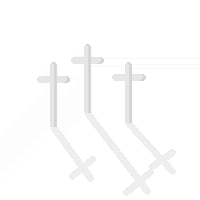 Welcome To Basic Christian
BasicChristian.org - BasicChristian.info 
The Basics of Christianity ... and then some ...
A Christian center with FREE Resources, Information and Links
Testifying of God, Heaven and of good things through Jesus Christ
both now and yet to come! Merry ChristmasChristmas Day "Savior Day"
The Day Jesus Christ the Savior of the world
entered into the world!God Bless You!Christmas Day "Savior Day"Christmas Day is "Savior Day" the day God (Jesus Christ) the Savior of mankind entered into the physical human realm to accomplish both the Redemption and Salvation of mankind. The exact Christmas Day is thought to be in the Fall sometime however the actual day is unknown as the Bible highlights the adult Ministry of Jesus and particularly the last week, Holy Week, when Jesus was with His disciples in and around Jerusalem and among His fellow Jews in their Temple.The Gospel of Luke 1:68-70 Blessed be the Lord God of Israel; for He hath visited (Mary is pregnant with Jesus) and redeemed His people, And hath raised up an horn of salvation for us in the house of His servant David; As He spake by the mouth of His holy prophets, which have been since the world began:The word "Savior" means "healer" to be made healthy, whole, to be safe and sound, saved from mortal danger. The name Jesus means "God and Savior" Je=Jehovah (God-YHWH), sus=salvation (life giver).Luke 1:30-33 And the angel said unto her, Fear not, Mary: for thou hast found favour with God. And, behold, thou shalt conceive in thy womb, and bring forth a Son, and shalt call His Name JESUS. He shall be great, and shall be called the Son of the Highest: and the Lord God shall give unto Him the throne of his father David: And He shall reign over the house of Jacob for ever; and of His kingdom there shall be no end.The Crucifixion/Cross Day is the "Redemption Day" the day Jesus paid the full death penalty of sin for all mankind and redeemed (purchased) mankind back into His presence.To be redeemed is to be bought (purchased) back into the presence of God. The redemption is the end of separation the separation between man and God. With Jesus Christ physically present on earth starting with His virgin pregnancy in Mary and His virgin birth from Mary, mankind is now redeemed and in the presence of God. After the cross and resurrection mankind is now in the Spiritual Redeemed presence of God-Jesus.The term "Salvation Day" is the correct Theological term for Easter Sunday and our Salvation in the eternal life giving Resurrection of Jesus.Easter Sunday is "Salvation Day" the day Jesus resurrected from death by His divine eternal life to offer His eternal resurrection life Spirit to all who are willing to receive the Holy Spirit to live forever in the presence of Jesus in heaven.In a Biblical perspective Redemption comes first then SalvationNote: the Jewish people were Redeemed by God on the night of the Passover in Egypt (Exodus chapter 12) when the Jews were Redeemed and brought back into the presence of God by being covered by the sacrifice and blood of the lambs (representing the cross and blood of Jesus). After the Passover redemption the Jews were once again in the presence of God as God personally led the Jews out of the slavery and bondage of Egypt (Exodus 12:51) and into their promise land of Israel.Redemption: Exodus 6:6-8 Wherefore say unto the children of Israel, I am the LORD, and I will bring you out [Passover night] from under the burdens of the Egyptians, and I will rid you out of their bondage, and I will redeem you with a stretched out arm (cross), and with great judgments: And I will take you to Me for a people, and I will be to you a God: and ye shall know that I am the LORD your God, which bringeth you out from under the burdens of the Egyptians. And I will bring you in unto the land (Israel), concerning the which I did swear to give it to Abraham, to Isaac, and to Jacob; and I will give it you for an heritage: I am the LORD.The redeemed Jews then received a type of Salvation approximately three days later after the Passover blood of the lambs when the Jews were "saved" from the certain death of the attacking Egyptian army. The salvation was a representation of the Easter Resurrection of Jesus where with the eternal Resurrection life of Jesus the enemy army of sin and death that plagues mankind has been destroyed, washed into the sea like the attacking army of the slave master Pharaoh however it is the death, bondage and sin of the slave master Satan that has been washed away never to return to the redeemed and saved of Jesus Christ.Salvation: Exodus 14:26-31 And the LORD said unto Moses, Stretch out thine hand over the sea, that the waters may come again upon the Egyptians, upon their chariots, and upon their horsemen. And Moses stretched forth his hand [cross - redemption before salvation] over the sea, and the sea returned to his strength when the morning appeared; and the Egyptians fled against it; and the LORD overthrew the Egyptians in the midst of the sea. And the waters returned, and covered the chariots, and the horsemen, and all the host of Pharaoh that came into the sea after them; there remained not so much as one of them. But the children of Israel walked upon dry land in the midst of the sea; and the waters were a wall unto them on their right hand, and on their left. Thus the LORD saved Israel that day out of the hand of the Egyptians; and Israel saw the Egyptians dead upon the sea shore. And Israel saw that great work which the LORD did upon the Egyptians: and the people feared the LORD, and believed the LORD, and his servant Moses.The salvation from Egypt was later rejected by the nation of Israel when they rejected God as their leader and instead asked for a human to be their King so they could be like the other Gentile nations and have a human King represent and lead them. God then gave them Saul as their first King of Israel followed by King David and later the descendants of King David starting with King Solomon and ending with King Zedekiah as even the Kings of Israel turned away from God (1 Samuel 10:17-19) but God has always been faithful and remains faithful to His chosen people the Jews. God has never turned away from Israel or from His people the Jews and now God is also showing forth His faithfulness to the Christian Church.Salvation (protection) later Rejected: 1 Samuel 10:17-19 And Samuel called the people together unto the LORD to Mizpeh; And said unto the children of Israel, Thus saith the LORD God of Israel, I brought up Israel out of Egypt, and delivered you out of the hand of the Egyptians, and out of the hand of all kingdoms, and of them that oppressed you: And ye have this day rejected your God, who Himself saved you out of all your adversities and your tribulations; and ye have said unto Him, Nay, but set a king [Saul] over us.Currently the Jews are a Redeemed people redeemed into the presence and plan of God. The Jews, Hebrews, Nation of Israel however have postponed their Salvation from God and receive their salvation healing when they enter into Heaven the Kingdom of God.Isaiah 43:1-12 But now thus saith the LORD that created thee, O Jacob, and He that formed thee, O Israel, Fear not: for I have redeemed thee, I have called thee by thy name; thou art Mine. When thou passest through the waters, I will be with thee; and through the rivers, they shall not overflow thee: when thou walkest through the fire, thou shalt not be burned; neither shall the flame kindle upon thee. For I am the LORD thy God, the Holy One of Israel, thy Saviour: I gave Egypt for thy ransom, Ethiopia and Seba for thee. Since thou wast precious in My sight, thou hast been honourable, and I have loved thee: therefore will I give men for thee, and people for thy life. Fear not: for I Am with thee: I will bring [return from the Dispora] thy seed from the east, and gather thee from the west; I will say to the north, Give up; and to the south, Keep not back: bring My sons from far, and My daughters from the ends of the earth; Even every one that is called by My Name: for I have created him for My glory, I have formed him; yea, I have made him. Bring forth the blind people that have eyes, and the deaf that have ears. Let all the nations be gathered together, and let the people be assembled: who among them can declare this, and shew us former things? let them bring forth their witnesses, that they may be justified: or let them hear, and say, It is truth. Ye are my witnesses, saith the LORD, and My Servant (Jesus Christ) whom I have chosen: that ye may know and believe Me, and understand that I am he: before me there was no God formed, neither shall there be after me. I, even I, am the LORD; and beside me there is no saviour. I have declared, and have saved, and I have shewed, when there was no strange god among you: therefore ye are my witnesses, saith the LORD, that I am God.Later in the physical virgin birth and presence of Jesus, God again came to the Jews this time to permanently redeem and save them and all mankind those Jews and Gentiles who are willing to be saved by God.Luke 2:25-32 And, behold, there was a man in Jerusalem, whose name was Simeon; and the same man was just and devout, waiting for the consolation (comfort) of Israel: and the Holy Ghost was upon him. And it was revealed unto him by the Holy Ghost, that he should not see death, before he had seen the Lord's Christ. And he came by the Spirit into the temple: and when the parents brought in the child Jesus, to do for Him after the custom of the law, Then took he Him up in his arms, and blessed God, and said, Lord, now lettest thou Thy servant depart in peace, according to Thy word: For mine eyes have seen Thy salvation, Which Thou hast prepared before the face of all people; A light to lighten the Gentiles, and the glory of thy people Israel.The Apostle Paul when talking with the Jewish elders of his day about Christianity and in explaining the concepts and reasons for the existence of the Christian "Sect" Paul is mentioning only that it is the healing salvation that the Jews are rejecting in rejecting Jesus. Paul did not call into question the redemption of the Jews because the Jews remain the redeemed of Israel. The gentiles however in becoming Christians receive both the redemption and the salvation found only in Jesus Christ.
Acts 28:17-31 And it came to pass, that after three days Paul called the chief of the Jews together: and when they were come together, he said unto them, Men and brethren, though I have committed nothing against the people, or customs of our fathers, ... therefore have I called for you, to see you, and to speak with you: because that for the hope of Israel I am bound with this chain. And they said unto him, ... we desire to hear of thee what thou thinkest: for as concerning this sect (Christianity), we know that every where it is spoken against. And when they had appointed him (Paul) a day, there came many (Jews) to him into his (Roman prison) lodging; to whom he expounded and testified the kingdom of God, persuading them concerning Jesus, both out of the (O.T.) law of Moses, and out of the prophets, from morning till evening. And some believed the things which were spoken, and some believed not. And when they agreed not among themselves, they departed, after that Paul had spoken one word, Well spake the Holy Ghost by Esaias (Isaiah 6:9) the prophet unto our fathers, Saying, Go unto this (Jewish) people, and say, Hearing ye shall hear, and shall not understand; and seeing ye shall see, and not perceive: For the heart of this people is waxed gross, and their ears are dull of hearing, and their eyes have they closed; lest they should see with their eyes, and hear with their ears, and understand with their heart, and should be converted, and I should heal (salvation) them. Be it known therefore unto you, that the salvation of God is sent unto the Gentiles, and that they will hear it. And when he had said these words, the Jews departed, and had great reasoning among themselves. And Paul dwelt two whole years in his own hired house, and received all that came in unto him, Preaching the kingdom of God, and teaching those things which concern the Lord Jesus Christ, with all confidence, no man forbidding him.
Redemption is the work of God alone. God alone came to mankind and God alone went to the cross. God alone Resurrected from the dead and it is God alone that has opened up and made available His Redemptive presence to mankind.Salvation is a work in cooperation with God. It is God that provides the healing but it is up to the individual person to accept and cooperate with the plans and conditions of God in order to receive and be healed in the salvation power that God offers.Conclusion: When a modern Christian uses the term "salvation" (as in are you Saved?) it implies that "redemption" is a part of the salvation process and it is also used without consideration of the Jews and of the Jewish relationship with God and of their redeemed presence with God. The Jews remain in the redeemed-relationship presence of God yet not having the complete redemption of the cross of Jesus Christ are not in the redemptive-salvation relationship with God that the Christian Church is in. One must first be redeemed by the blood and cross of Jesus Christ to be in the presence of God to then begin receiving the salvation (Holy Spirit) and the continued healing work of being saved "salvation" in the eternal (no more death) life Resurrection presence of Jesus Christ.God Bless you,
David Anson Brown'Twas the night before Jesus'Twas the night before Jesus came and all through the house 
Not a creature was praying, not one in the house. 
Their Bibles were lain on the shelf without care 
In hopes that Jesus would not come there. 
The children were dressing to crawl into bed, 
Not once ever kneeling or bowing a head. 
And Mom in her rocker with baby on her lap 
Was watching the Late Show while I took a nap.When out of the East there arose such a clatter, 
I sprang to my feet to see what was the matter. 
Away to the window I flew like a flash 
Tore open the shutters and threw up the sash!When what to my wondering eyes should appear 
But angels proclaiming that Jesus was here. 
With a light like the sun sending forth a bright ray 
I knew in a moment this must be The Day!The light of His face made me cover my head 
It was Jesus! returning just like He had said. 
And though I possessed worldly wisdom and wealth 
I cried when I saw Him in spite of myself.In the Book of Life which He held in His hand 
Was written the name of every saved man. 
He spoke not a word as He searched for my name; 
When He said "It's not here" my head hung in shame.The people whose names had been written with love 
He gathered to take to His Father above. 
With those who were ready He rose without a sound 
While all the rest were left standing around.I fell to my knees, but it was too late; 
I had waited too long and this sealed my fate. 
I stood and I cried as they rose out of sight; 
Oh, if only I had been ready tonight.In the words of this poem the meaning is clear; 
The coming of Jesus is drawing near. 
There's only one life and when comes the last call 
We'll find that the Bible was true after all!